муниципальное бюджетное дошкольное образовательное учреждениегорода Ростова-на-Дону «Детский сад № 137»РАБОЧАЯ ПРОГРАММАпо художественно-эстетическому развитию (лепка, аппликация)для детей 4-5 лет (средняя группа).по пособию «Лепка и аппликация с детьми 4-5 лет»  Т.С. Комаровой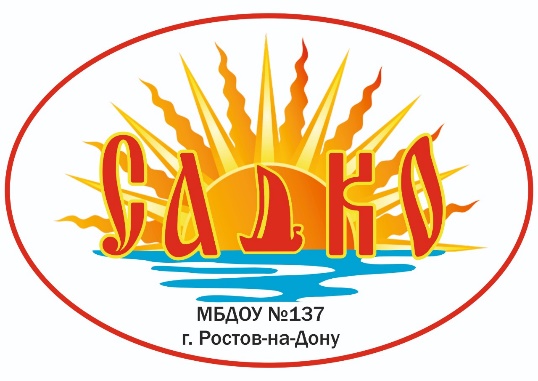 Автор-составитель:Лиходед Н.П.Миронова Ю.А.г. Ростов-на-Дону2023Пояснительная запискаНаправленность Рабочей программыХудожественно-эстетическое развитие детей дошкольного возраста в условиях муниципального детского сада. Программа направлена на приобщение детей к ценностям «Культура» и «Красота», что предполагает:• воспитание эстетических чувств (удивления, радости, восхищения) к различным объектам и явлениям окружающего мира (природного, бытового, социального), к произведениям разных видов, жанров и стилей искусства (в соответствии с возрастными особенностями);• приобщение к традициям и великому культурному наследию российского народа, шедеврам мировой художественной культуры;• становление эстетического, эмоционально-ценностного отношения к окружающему миру для гармонизации внешнего и внутреннего мира ребёнка;• создание условий для раскрытия детьми базовых ценностей и их проживания в разных видах художественно-творческой деятельности;• формирование целостной картины мира на основе интеграции интеллектуального и эмоционально-образного способов его освоения детьми;• создание условий для выявления, развития и реализации творческого потенциала каждого ребёнка с учётом его индивидуальности, поддержка его готовности к творческой самореализации и сотворчеству с другими людьми (детьми и взрослыми).Нормативные основания разработки Рабочей программыДанная Рабочая программа (далее - Программа) разработана в соответствии с:Федеральный закон Российской Федерации ОТ 29.12.2012 N 273-ФЗ (ред. от 02.07.2021)"Об образовании в Российской Федерации"ФЗ от 31.07.2020 г. № 304 –ФЗ «О внесении изменений в Федеральный закон «Об образовании в Российской Федерации»;Порядок разработки и утверждения федеральных основных общеобразовательных программ, утверждённым приказом Министерства просвещения Российской Федерации от 30 сентября 2022 г. № 874 (зарегистрирован Министерством юстиции Российской Федерации 2 ноября 2022 г., регистрационный № 70809),СанПиН 2.4.3648-20 «Санитарно-эпидимиологические требования к организациям воспитания и обучения, отдыха и оздоровления детей и молодежи», утвержденных постановлением Главного государственного санитарного врача Российской Федерации от 28.09.2020 №28СанПиН 1.2.3685-21 "Гигиенические нормативы и требования к обеспечению безопасности и безвредности для человека факторов среды обитания».  ФГОС ДО, утверждённым приказом Министерства образования и науки Российской Федерации от 17 октября 2013 г. № 1155, с изменением, внесенным приказом Министерства просвещения Российской Федерации от 21 января .2019 г. № 31,Федеральная образовательная программа дошкольного образования (далее - ФОП), утвержденная приказом Министерства просвещения Российской Федерации от 25.11.2022 г. № 1028Устав МБДОУ № 137ОП МБДОУ № 137Цели программысоздание условий для раскрытия детьми базовых ценностей и их проживания в разных видах художественно-творческой деятельности Задачи программыпродолжать развивать интерес детей и положительный отклик к различным видам изобразительной деятельности;продолжать у детей развивать эстетическое восприятие, образные представления, воображение, эстетические чувства, художественно-творческие способности;развивать у детей художественное восприятие, умение последовательно внимательно рассматривать произведения искусства и предметы окружающего мира; соотносить увиденное с собственным опытом;продолжать формировать у детей умение рассматривать и обследовать предметы, в том числе с помощью рук;обогащать представления детей об изобразительном искусстве (иллюстрации к произведениям детской литературы, репродукции произведений живописи, народное декоративное искусство, скульптура малых форм и другое) как основе развития творчества;формировать у детей умение выделять и использовать средства выразительности в лепке, аппликации;продолжать формировать у детей умение создавать коллективные произведения в лепке, аппликации;приучать детей быть аккуратными: сохранять свое рабочее место в порядке, по окончании работы убирать все со стола; поощрять детей воплощать в художественной форме свои представления, переживания, чувства, мысли; поддерживать личностное творческое начало в процессе   восприятия прекрасного и собственной изобразительной деятельности;развивать художественно-творческие способности у детей в различных видах изобразительной деятельности;создавать условия для самостоятельного художественного творчества детей; воспитывать у детей желание проявлять дружелюбие при оценке работ других детей.Планируемые результаты программыребёнок проявляет интерес к различным видам искусства, эмоционально откликается на отраженные в произведениях искусства действия, поступки, события;ребёнок проявляет себя в разных видах музыкальной, изобразительной, театрализованной деятельности, используя выразительные и изобразительные средства;Лепить из глины (из пластилина, пластической массы)Прищипывать с легким оттягиванием всех краев сплюснутого шара, вытягивать отдельные части из целого куска, прищипывать мелкие детали (ушки у котенка, клюв у птички)Сглаживать пальцами поверхность вылепленного предмета, фигурки.Овладеть приемами выдавливания середины шара, цилиндра для получения полой формы.Знать приемы использования стеки.Знать приемы украшения вылепленного  изделия узором при помощи стеки.Аккуратно лепить.Правильно держать ножницы и пользоваться ими. Разрезать по прямой  короткие и длинные полосыСоставлять из полос  изображения разных предметов (забор, скамейка, лесенка, дерево, кустик и тд.)Вырезать круглые формы из квадрата и овальные из прямоугольника путем скругления углов.Преобразовывать различные формы, разрезая их на две или четыре части.Аккуратно вырезать и наклеивать.Принципы программывозрастная адекватность дошкольного образования в области художественно-эстетического  развития.обогащение (амплификация) изобразительной деятельности детей.поддержка инициативы детей в использовании изобразительных  средств.полноценное сотрудничество с семьями воспитанников,учет этнокультурной ситуации развития изобразительных навыков воспитанников.Содержание программыПриобщение к искусствуПедагог продолжает приобщать детей к восприятию искусства, развивать интерес к нему; поощряет выражение эстетических чувств, проявление эмоций при рассматривании предметов народного и декоративно-прикладного искусства, прослушивании произведений музыкального фольклора; знакомит детей с творческими профессиями (артист, художник, композитор, писатель); педагог, в процессе ознакомления детей с различными видами искусства, воспитывает патриотизм и чувства гордости за свою страну, края.Педагог учит узнавать и называть предметы и явления природы, окружающей действительности в художественных образах (литература, музыка, изобразительное искусство); развивает у детей умение различать жанры и виды искусства: стихи, проза, загадки (литература), песни, танцы (музыка), картина (репродукция), скульптура (изобразительное искусство), здание и сооружение (архитектура); учит детей выделять и называть основные средства выразительности (цвет, форма, величина, ритм, движение, жест, звук) и создавать свои художественные образы в изобразительной, музыкальной, конструктивной деятельности.Педагог знакомит детей со скульптурой, способами создания скульптуры (пластика, высекание), средствами выразительности (объемность, статика и движение, материал); особенностями её содержания - отображение животных (анималистика), портреты человека и бытовые сценки.Лепка:педагог продолжает развивать интерес детей к лепке; совершенствует у детей умение лепить из глины (из пластилина, пластической массы). Закрепляет у детей приемы лепки, освоенные в предыдущих группах; учит детей прищипыванию с легким оттягиванием всех краев сплюснутого шара, вытягиванию отдельных частей из целого куска, прищипыванию мелких деталей (ушки у котенка, клюв у птички). Педагог учит детей сглаживать пальцами поверхность вылепленного предмета, фигурки. Учит детей приемам вдавливания середины шара, цилиндра для получения полой формы. Знакомит с приемами использования стеки. Поощряет стремление украшать вылепленные изделия узором при помощи стеки. Педагог закрепляет у детей приемы аккуратной лепки.Аппликация:педагог развивает у детей интерес к аппликации, усложняя её содержание и расширяя возможности создания разнообразных изображений. Формирует у детей умение правильно держать ножницы и пользоваться ими. Обучает детей вырезыванию, начиная с формирования навыка разрезания по прямой сначала коротких, а затем длинных полос. Учит детей составлять из полос изображения разных предметов (забор, скамейка, лесенка, дерево, кустик и другое). Учит детей вырезать круглые формы из квадрата и овальные из прямоугольника путем скругления углов; использовать этот прием для изображения в аппликации овощей, фруктов, ягод, цветов и тому подобное. Педагог продолжает расширять количество изображаемых в аппликации предметов (птицы, животные, цветы, насекомые, дома, как реальные, так и воображаемые) из готовых форм. Учит детей преобразовывать эти формы, разрезая их на две или четыре части (круг - на полукруги, четверти; квадрат - на треугольники и так далее). Закрепляет у детей навыки аккуратного вырезывания и наклеивания. Педагог поощряет проявление активности и творчества.Объем программыЛепка: 18 академических часа, проводятся 1 раз в неделю по 20 минут.Аппликация: 18 академических часа, занятия проводятся 1 раз в неделю по 20 минут, чередуется лепка с аппликацией, 2 занятия по аппликации и 2 занятия по лепке в месяц. В год 36 академических часа.В середине организованной образовательной деятельности проводятся физкультурные минутки.Формы реализации:занятия по лепке, аппликациирассматривание и   наблюдения игрушек, предметов и явлений;элементарные опыты, игры-эксперименты с цветом пластилина и бумаги;проблемно-игровые ситуации;ознакомление с народными игрушками;рассматривание и обсуждение предметных и сюжетных картинок, иллюстраций к знакомым сказкам, произведений искусства (народного, декоративно-прикладного, изобразительного, книжной графики и пр.).Условия реализации:Предметно-пространственная развивающая среда в группе, организованная в виде разграниченных зон: центр игровой деятельности (все виды игр, предметы-заместители); центр конструктивной деятельности (все виды строительного, природного материалов); центр продуктивных художественно-творческих видов деятельности и др. В работе таких центров царит атмосфера психологической творческой свободы, возможности проявить свою индивидуальность, реализовать свой выбор. Выбор ребёнком развивающей среды – стимул саморазвития не только ребенка, но и педагога. Центры оснащены развивающими материалами: набор предметов и изобразительных материалов для продуктивной художественной деятельности.Совместная изобразительная деятельность педагога с детьми направлена на поддержку инициативы ребенка, решение проблемных ситуаций. Для этого педагог создает условия:-для свободного выбора деятельности и материалов для лепки и аппликации;-для выражения детьми своих чувств, эмоций;-не директивной помощи детям, поддержки детской инициативы;-создания специализированного пространства для демонстрации продуктов детской деятельности.3.    Конструктивное взаимодействие с семьей предполагает объединение усилий по обеспечению развития детей в изобразительной деятельности, освоения им изобразительных средств и соответствующих художественных техник, использование традиционных форм работы с родителями: родительские собрания, консультации, беседы, дни открытых дверей, тематические встречи и др., а также интернет технологии: электронная почта, сайт детского сада.Педагогическая диагностикаОценка уровня освоения детьми программы осуществляется в ходе анализа результатов детской продуктивной деятельности ежеквартально.Периодичность проведения педагогической диагностики определяется диагностической программой МБДОУ № 137, включая в себя стартовую и итоговую диагностику. При проведении диагностики на начальном этапе учитывается адаптационный период пребывания ребёнка в группе.Учебно-тематический план (лепка)Учебно-тематический план (аппликация)Методическое обеспечение1. Комарова Т.С., Изобразительная деятельность в детском саду, — М.: Мозаика-Синтез, 2020.2.ОП МБДОУ № 137Электронные ресурсы:Электронный банк презентаций с учетом учебно-тематического планирования по программе.Согласовано     Педагогическим советомМБДОУ № 137Протокол заседания от №1от 29.08.2023          Утверждаю          Заведующий          МБДОУ № 137           ________________ /Н.Н. Псурцева /           Приказ от 29.08.2023 г. № 83МесяцВид и тема занятияДатасентябрьВходная педагогическая диагностика «Мы талантливы во всем»07.09.2023сентябрьЛепка «Яблоки и ягоды».21. 09. 2023октябрьЛепка «Грибы».05. 10.2023октябрьЛепка «Угощение для кукол».19. 10.2023ноябрьЛепка «Сливы и лимоны».09.11.2023ноябрьЛепка «Разные рыбки»23. 11.2023декабрьЛепка «Девочка в зимней одежде».07. 12.2023декабрьЛепка  по замыслу «Слепи , что тебе хочется»21. 12.2023Январь Лепка «Вылепи какое хочешь игрушечное животное» (КТД)11. 01.2024Январь Лепка «Девочка в длинной шубке»25.01.2024ФевральМартЛепка «Птички прилетели на кормушку и клюют зернышки» (КТД)08. 02.2024ФевральМартЛепка «Мы слепили снеговиков»22. 02.2024ФевральМартЛепка «Козленочек»07.03.2024ФевральМартЛепка « Зайчики выскочили на полянку, чтобы пощипать зеленую травку»21.03.2024апрельЛепка «Мисочки для трёх медведей».04. 04.2024апрельЛепка «Посуда для кукол».18. 04.2024майЛепка «Птичка клюёт зёрнышки из блюдечка».02.05.2024майИтоговое тематическое занятие Лепка«Мисочка».23. 05.2024Итого 18 занятийМесяцВид и тема занятияДатасентябрьВходная педагогическая диагностика «Мы талантливы во всем»14.09.2023сентябрьАппликация «Красивые флажки». (КТД)28. 09.2023октябрьАппликация «Украшение платочка».12. 10.2023октябрьАппликация «Лодки плывут по реке». (КТД)26. 10.2023ноябрьАппликация «В нашем селе построен большой дом»16. 11.2023ноябрьАппликация «Как мы все вместе набрали полную корзину грибов» (КТД) 30. 11.2023декабрьАппликация «Вырежи и наклей какую хочешь постройку».14. 12.2023 декабрьАппликация «Бусы на ёлку». (КТД)28. 12.2023Январь Аппликация «В магазин привезли красивые пирамидки».18. 01.2024Январь Аппликация «Автобус»01.02.2024февральАппликация «Вырежи и наклей красивый цветок».15. 02.2024февральАппликация «Летящие самолёты»29. 02.2024мартАппликация «Красивый букет в подарок всем женщинам в детском саду» (КТД)14. 03.2024мартАппликация «Вырежи и наклей что бывает круглое и овальное»28. 03. 2024апрельАппликация «Загадки».11. 04.2024апрельАппликация «Вырежи и наклей что хочешь». (КТД)25. 04.2024МайАппликация «Красная шапочка». 16.05.2024МайИтоговое тематическое занятие Аппликация  «Волшебный сад».30.05.2024МайИтого 18 занятий